Zadanie 4				Karta pracy 4Temat	Drugie prawo Kirchhoffa (2godz.)					2-3.04.2020 czwartek, piątekPodręcznik str. 197 - 198								Wyjaśnienia:Drugie prawo Kirchhoffa (można spotkać nazwę napięciowe prawo Kirchhoffa NPK) dotyczy bilansu napięć w zamkniętym obwodzie (oczku).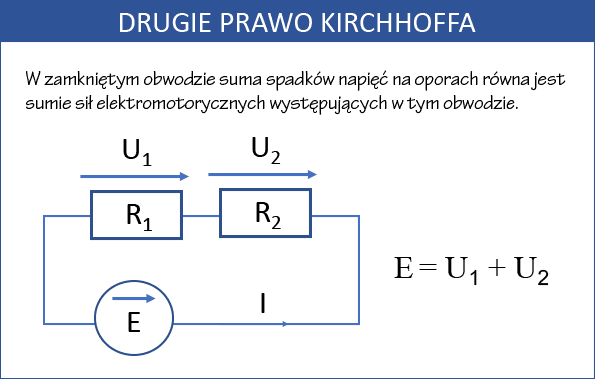 Zwrócić uwagę:Strzałki spadku napięcia na opornikach są przeciwnie skierowane do płynącego prądu przez te oporniki,Wykonaj:Napisz treść NPK,-	-	-	-	-	-	-	-	-	-	-	-	-	-	-	-	-	-	-	-	-	-	-	-	-	-	-	-	Na rysunku masz zaznaczone dwa oczka 1 i 2. Napisz bilans napięć dla tych oczek.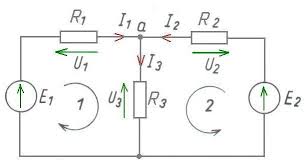 -	-	-	-	-	-	-	-	-	-	-	-	-	-	Na rysunku niech E=12V, U1=4V.Napisz bilans napięć (NPK) dla tego obwodu i oblicz z niego wartość napięcia U2?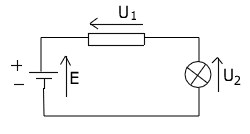 -	-	-	-	-	-	-	-	-	-	-	-	-	-	-	-	-	-	-	-	-	-	-	-	-	-	-	-	